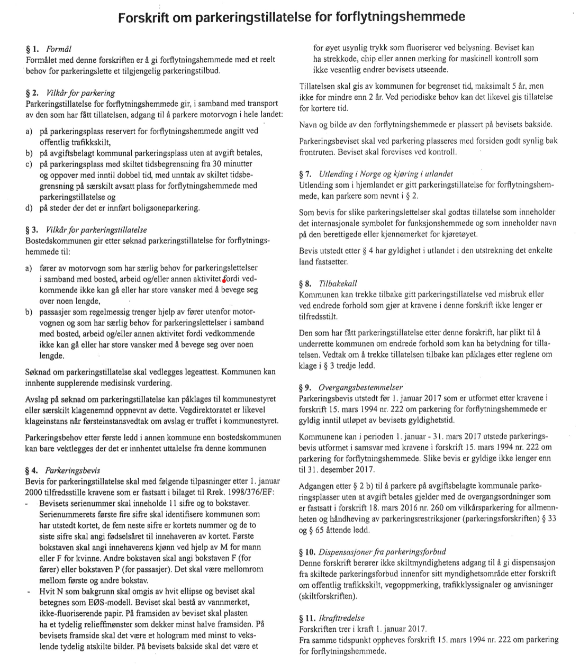 Opplysninger om søkerenOpplysninger om søkerenOpplysninger om søkerenOpplysninger om søkerenNavnNavnNavnFødselsnummerAdresseAdressePostnummerPoststedTelefonTelefonE-postE-postSøker som fører av motorvognJaNeiSøker som fører av motorvognJaNeiSøker som passasjer av motorvognJaNeiSøker som passasjer av motorvognJaNeiSøknaden gjelderNy søknad            Fornyelse     Søknaden gjelderNy søknad            Fornyelse     Benytter du bil med rullestolheis/-skinnerJa             NeiBenytter du bil med rullestolheis/-skinnerJa             NeiOpplysninger om forflytningshemmingenOpplysninger om forflytningshemmingenOpplysninger om forflytningshemmingenOpplysninger om forflytningshemmingenBeskriv problemene du har ved forflytning. Oppgi eventuelle funksjonshemminger, diagnoser o.l.Beskriv problemene du har ved forflytning. Oppgi eventuelle funksjonshemminger, diagnoser o.l.Beskriv problemene du har ved forflytning. Oppgi eventuelle funksjonshemminger, diagnoser o.l.Beskriv problemene du har ved forflytning. Oppgi eventuelle funksjonshemminger, diagnoser o.l.Benytter du hjelpemiddel?       Ja               NeiBenytter du hjelpemiddel?       Ja               NeiHvis ja, hvilke? (eks. rullestol, krykke, rullator m.m.)Hvis ja, hvilke? (eks. rullestol, krykke, rullator m.m.)Hvor langt kan du gå uten hjelpemiddel?Hvor langt kan du gå uten hjelpemiddel?Hvor langt kan du gå med hjelpemiddel?Hvor langt kan du gå med hjelpemiddel?Oppgi steder / situasjoner du har særlig behov for parkeringstillatelse. Oppgi hvor ofte.Eksempelvis bolig, arbeid, utdannelse, lege, behandling, aktivitet osv. Oppgi steder / situasjoner du har særlig behov for parkeringstillatelse. Oppgi hvor ofte.Eksempelvis bolig, arbeid, utdannelse, lege, behandling, aktivitet osv. Oppgi steder / situasjoner du har særlig behov for parkeringstillatelse. Oppgi hvor ofte.Eksempelvis bolig, arbeid, utdannelse, lege, behandling, aktivitet osv. Oppgi steder / situasjoner du har særlig behov for parkeringstillatelse. Oppgi hvor ofte.Eksempelvis bolig, arbeid, utdannelse, lege, behandling, aktivitet osv. Sted/aktivitetAdresseAdresseHyppighetLegg ved legeerklæring og passbildeLegg ved legeerklæring og passbildeLegg ved legeerklæring og passbildeLegg ved legeerklæring og passbildeSted/datoSted/datoSøkers underskrift (verge/foresatt)Søkers underskrift (verge/foresatt)